Dominican RepublicDominican RepublicDominican RepublicSeptember 2026September 2026September 2026September 2026SundayMondayTuesdayWednesdayThursdayFridaySaturday1234567891011121314151617181920212223242526Our Lady of las Mercedes27282930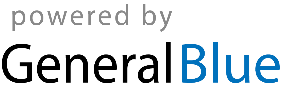 